IDA-VIRUMAA TEGEVUSKAVA 2015–2020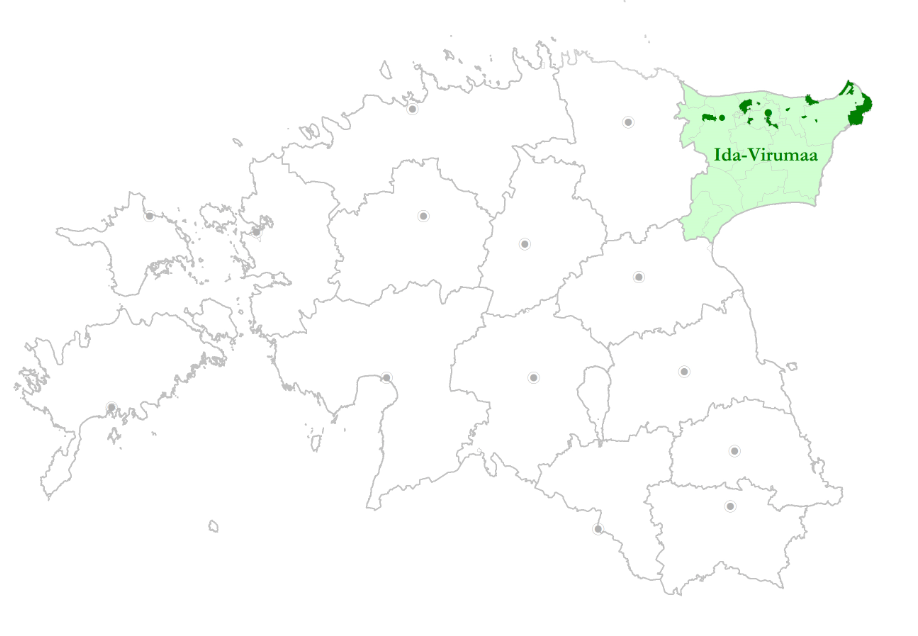 RahandusministeeriumTallinn 2016SISUKORDSissejuhatus	3Ida-Virumaa Eesti regionaalarengu strateegia 2014-2020 sihtpiirkonnana	41.	Tegevuskava eesmärgid ja tegevussuunad	51.1 Muuta majanduskeskkond atraktiivsemaks nii suurinvestoritele kui väikeettevõtjatele	51.2. Luua turvaline, mitmekesine ja aktiivset elustiili võimaldav elukeskkond	61.3. Luua sidustatud ja turvaline sotsiaalne keskkond	61.4. Tugevdada kodanikuühiskonda ja suurendada seotust ülejäänud Eestiga	71.5. Suurendada piirkonna turvalisust ja tagada paremini riigi julgeolek	82. Tegevuskava elluviimine ja seire	8Lisa 1: Tegevuskava tegevuste tabel.	9Sissejuhatus „Vabariigi Valitsuse tegevusprogramm 2014–2015“ andis siseministrile ülesande koostada tegevuskavad Ida-Virumaa ja Kagu-Eesti arengu suunamiseks. „Ida-Virumaa tegevuskava 2015–2020“ on arengudokument, mis toetab Ida-Virumaa kui majanduslikult ja strateegiliselt olulise regiooni arengut. Tegevuskava lähtub „Eesti regionaalarengu strateegia 2014–2020“ (ERAS 2020), üleriigilise planeeringu „Eesti 2030+“, konkurentsivõime kava „Eesti 2020“, valdkondlike ja regiooni arengukavade eesmärkidest, lisades ja täpsustades nende regionaalset mõõdet. Tegevuskava eelkäijaks on 2010. aastal Vabariigi Valitsuse poolt vastu võetud Ida-Virumaa tegevuskava aastateks 2010–2014. Ida-Virumaa on kõrge ettevõtluse ja tööturu arengu potentsiaaliga maakond, seda eeskätt tänu soodsale asendile Peterburi ja Tallinna-Helsingi arengukoridoris, Vene turu lähedusele, rikkalikule loodus- ja kultuuripärandile, energiaressurssidele, ülikoolide regionaalsete kolledžite olemasolule, konkurentsivõimelise tehnilise kõrghariduse pakkumisele ja ning Eesti mastaabis suhteliselt suurele rahvaarvule. Ida-Virumaa on viimastel aastatel paistnud teiste Eesti maakondade seas silma oma majandusliku arenguga (regionaalse SKP kasv on Ida-Virumaal üks Eesti kiiremaid). Samuti on palgatööst teenitavate sissetulekute kasv olnud kõige kiirem Eestis aastatel 2007-2017. Uusi investeeringuid on tehtud nii maakonnale traditsioonilises põlevkivitööstuses kui teisteski tööstusharudes, hüppe on teinud logistika-transpordisektor (näiteks Sillamäe sadama maht kasvanud avamisest 2005. aastal 2013. aastaks 8 miljoni tonnini aastas) ja jaekaubandus (Ida-Virumaa suuremates linnades on viimaste aastate jooksul kerkinud mitmeid kaubanduskeskusi) ning  jõudsalt areneb turism ja teenindus. Valitsuse Ida-Virumaa tegevuskava 2010-2014 on kindlasti neile positiivsetele muutustele kaasa aidanud, suunates maakonda investeeringuid logistika- ja tööstusparkide ja elukondliku taristu rajamiseks või uuendamiseks. Ka on Ida-Virumaale tegevuskava toimimisperioodil Tallinnast üle toodud riigiasutuste töökohti ning tõstetud ametnike piirkonnatasusid. Mitmetest edusammudest hoolimata on Ida-Virumaa jäänud teistest maakondadest maha mitmete sotsiaalmajanduslike näitajate poolest. See on jätkuvalt riigi üks kõige kiiremini kahaneva ja vananeva rahvastikuga piirkondi. Ida-Virumaa on rahvaloenduste vahelisel perioodil kaotanud 17% elanikkonnast ning eriti kiire on kahanemine olnud linnades. Aastaks 2040 väheneb maakonna rahvaarv Statistikaameti prognooside järgi veel 27% võrra. Alla 14-aastaste laste ja noorte osatähtsus rahvastikus on vaid 14%, mis on madalaim Eestis. Aastaks 2040 võib see kahaneda prognooside kohaselt 10 protsendini maakonna rahvastikust. Seetõttu on ka tööturusurve indeks ebasoodsaim Eestis – lähima 10 aasta jooksul lahkub tööturult vanuse tõttu rohkem inimesi, kui sinna siseneb (6 uut tööealist iga 10 pensionile mineja kohta). Lisaks on Ida-Virumaal Eesti kõrgeim tööturult kõrvalejäänute ning töötuse määr – 2011. aastal oli tööga hõivatuid vaid ligikaudu 50% maakonna tööealisest elanikkonnast, mis viitab suuresti majandusstruktuuri muutustega kaasnenud struktuursele tööpuudusele ja mitteametlikele töösuhetele. Võrreldes muu Eestiga on Ida-Virumaa tööjõud suhteliselt paikne. Üle 80% Ida-Viru 2 töötajatest töötab 2011. a rahvaloenduse andmetel kodumaakonnas ning välismaal töötajaid on 3%. Kuna ajalooliselt on tegemist tööstuspiirkonnaga, on hõivatus tööstussektoris Eesti kõrgeim. Selle mündi teiseks pooleks on aga madal ettevõtlusaktiivsus. Paraku ei ole selles osas viimastel aastatel olulist muutust toimunud – ka ettevõtlusaktiivsuse kasv on aastatel 2009-2012 Ida-Virumaal olnud Eesti madalaimaid. Eesti kõrgeim on ka suhtelises vaesuses elavate inimeste osakaal (ligi 30% aastal 2011). Suhteline vaesus ja sellest tulenev vilets elukvaliteet on eriti terav probleem just Ida-Virumaa linnades. Lähtudes ainult registreeritud kuritegude hulgast, on Ida-Virumaa elukeskkonna turvalisus madalaimaid Eestis. Ida-Virumaa omapäraks on ka eestlaste väike osatähtsus rahvastikus. Maakonna elanikest on eestlasi 19% (REL 2011), linnades on eestlaste osatähtsus veelgi väiksem – Narvas ja Sillamäel 5%, Kohtla-Järvel 16%. Suhteliselt madal eesti keele kõnelejate arv muudab väljakutseks piirkonna tugevama sidustamise muu Eestiga. Kuigi maakonna majanduslik potentsiaal on kõrge ning nii era- kui avalik sektor on piirkonda teinud suuri investeeringuid ja loodud on palju uusi töökohti, ei ole maakonna sotsiaalne keskkond ja atraktiivsus märgatavalt paranenud. Tegevuskava toetab Ida-Virumaa kujunemist dünaamiliselt arenevaks muu Eestiga hästi sidustatud piirkonnaks. Muuhulgas aitavad tegevuskava ellu viia EL 2014–2020 eelarveperioodi vahendid, näiteks regionaalarengu meetmetest on kavandatud Ida-Virumaale 53 miljoni euro ulatuses struktuuritoetuse vahendeid. Positiivsed muutused nõuavad ühiskonna kõigi sektorite jõupingutusi ja head koostoimet, kuid avalikul sektoril on sellise keerulise ajalooga piirkonna võimaluste avamisel teistest suurem roll. Ida-Virumaa arengu lähteolukorda kirjeldab põhjalikumalt Ida-Viru maakonna arengukava. Tegevuskava ja tegevuste tabelit on uuendatud vastavalt 2015. a seireprotsessi käigus tehtud ettepanekutele Vabariigi Valitsuse 21.07.2016. a otsuse alusel Ida-Virumaa Eesti regionaalarengu strateegia 2014-2020 sihtpiirkonnana 2014. aastal valitsuse korraldusega kinnitatud „Eesti regionaalarengu strateegias 2014–2020“ (ERAS 2020) on Ida-Virumaa esile toodud kui üks neljast eripärasest arendusregioonist Põhja-, Lääne-ja Lõuna-Eesti kõrval. ERAS 2020 pöörab Ida-Virumaa piirkonnaspetsiifiliste arengueelduste paremaks ärakasutamiseks erilist tähelepanu järgmisele: Keskenduda piirkonna majanduskasvu stimuleerimisele, ettevõtlikkuse ja ettevõtlustaristu edendamisele. Seejuures keskenduda ettevõtluse mitmekesistamisele ning turismialase õppe ja -ettevõtluse terviklikule arendamisele, uute välisinvesteeringute meelitamisele ja investorteenindusele. Pöörata enam tähelepanu kohapealse tööjõu potentsiaali paremale kasutuselevõtule regiooni majandusarengus, pikaajaliste töötute tööturule toomisele ning ettevõtluse arenguvajadustega sünkroniseeritud tööjõukoolitusele. Pöörata suurt tähelepanu Vene turu läheduse ja piirkonna venekeelse elanikkonnaga seotud potentsiaali oskuslikule kasutamisele kultuuri- ja ettevõtluskoostöös ning kohaturunduses Venemaa suunal. Panustada piirkondlikele eeldustele toetuvate kasvuvaldkondade arendamisele ennekõike energeetika, põlevkivitehnoloogiate ja keemiatööstuse valdkonnas, sidudes vastava tehnilise kõrghariduse, ettevõtluse ja tööjõu oskuste tervikliku arendamise. Otstarbekas on siduda neid kasvuvaldkondi nutikalt ka muude tegevusaladega, nt vesiviljeluse arendamine kasutamaks ära elektrijaamade jahutusvett. Jätkuvat tähelepanu vajab Ida-Virumaa turismipotentsiaali laiem ärakasutamine puhkemajandus- ja kultuuriteenuste ning kohaturunduse kaudu. Keskenduda säästva ja atraktiivse linnaruumi arendamisele. Ida-Virumaa linnapiirkondades on ka teravam vajadus endiste kaevandusasulate ja muude vähemarenenud linnaosade füüsilise, sotsiaalse ja majandusliku taaselavdamise ning venekeelse kogukonna parema sidustamise järele kogu Eesti ühiskonnaelu ja tööturuga (nt täiendavate riigistruktuuride toomisega). Ühiskonna sidususe kasvatamisel, venekeelsete rahvusgruppide integreerimisel ühiskonda ja teenuste kättesaadavuse tagamisel on Ida-Virumaal kõrgendatud vajadus kohalike kogukondade omaalgatusliku tegevuse ja koostöö soodustamise järele muu Eesti suunal. Tulenevalt pikaajalisest kaevandus- ja tööstuspärandist on Ida-Virumaal olulisem keskenduda ka kaevandamise ja tööstuse jääkressursside kasutuselevõtule, mahajäetud kaevandusalade ja tööstushoonete kasutuselevõtule turismis ja muudes funktsioonides.Käesolev tegevuskava puudutab kõiki neid tegevusvaldkondi ja näitab, mida võetakse ette konkreetsete probleemide leevendamiseks või lahendamiseks ning piirkonna potentsiaali ärakasutamiseks. Tegevuskava eesmärgid ja tegevussuunadTegevuskava seab üldiseks eesmärgiks Ida-Virumaa kujunemise hea mainega kaasaegse kõrgtootliku majanduse ja mitmekülgse elukeskkonnaga piirkonnaks, mis on ülejäänud Eestiga hästi sidustatud. Samuti on tegevuskava koostamisel peetud silmas, et areneks edasi maakonna sotsiaalsfäär ja kogukonnaelu, mis on omakorda seotud ühiskonna turvalisusega. Valitsuse toetatud tegevused peavad aitama kaasa maakonna maine muutumisele positiivsemaks. Eesti keskmisest halvemate sotsiaalsete näitajate ja probleemsema keskkonnaseisundi asemel tuleb rakendada selliseid tegevusi ning teha investeeringuid, et Ida-Virumaa elanikkonna sotsiaalsed näitajad oleksid vähemalt Eesti keskmisel tasemel ning keskkonnaseisund tunnustatult hea.Eesmärgi saavutamiseks kavandatakse sekkumisi viies peamises tegevussuunas. Tegevussuunad ei ole omavahel hierarhiliselt suhestatud ega ajaliselt järjestatud, vaid aitavad eesmärgi saavutamisele parimal moel kaasa omavahelises koostoimes. Iga tegevussuuna juures on välja toodud hindamise alused ja seirenäitajad, et oleks võimalik teha ka järeldusi tegevuskava elluviimise edukuse kohta. 1.1 Muuta majanduskeskkond atraktiivsemaks nii suurinvestoritele kui väikeettevõtjatele Ida-Virumaa on elanike arvult võrdne Tartumaaga ja ostujõult Eesti suuruselt kolmas maakond. Traditsiooniliselt maavarade kasutamisega ja väärindamisega seotud tööstusele ja energeetikale orienteeritud piirkond vajab majandusstruktuuri mitmekesistamist ja kaasajastamist ning kohaliku teenussektori arendamist. Ida-Virumaa eelised on kohalikud ressursid, oskustööjõud ja asukoht Euroopa Liidu ja Venemaa piiril ning Soome lahe ääres. Ärivõimalused vajavad välja arendamist logistikas ja transiidisektoris, turismi- ja puhkemajanduses ning tänapäevase tehnilise ja IT-oskusteabe laiemas rakendamises Ida-Virumaa ettevõtetes. Ettevõtlusaktiivsuse kasv seniselt madalalt tasemelt Eesti keskmise lähedale loob eeldused kohalike teenuste tekkeks ja arenguks. Nende võimaluste paremaks kasutamiseks seab tegevuskava järgmised alaeesmärgid:Ettevõtlusaktiivsus on suurenenud.Ettevõtluskeskkond on atraktiivne investoritele ja ettevõtlusega alustajatele. Võetud on suund uute maavarade kasutuselevõtu uurimiseks.Paranenud infrastruktuur  on suurendanud investorite huvi piirkonna vastu. Põlevkivitööstuse ja energiatootmise loodud lisaväärtus ja efektiivsus on kasvanud  ning sektor teeb koostööd muude sektorite ettevõtetega.Piirkond on atraktiivsem turistideleSeirenäitajad tegevussuuna tulemuslikkuse hindamiseks:Ettevõtlusaktiivsus kasvab ning jõuab lähemale Eesti keskmisele (baastase: 2013. aastal Ida-Virumaal 40,4 statistilisse profiili kuuluvat ettevõtet 1000 elaniku kohta, Eesti keskmine 85,4). Tertsiaarsektori osatähtsus Ida-Virumaal loodud lisandväärtuses kasvab (baastase: 2014. aastal 39,7%).Keskmine palgatööst teenitav töötasu tõuseb ja läheneb Eesti keskmisele (baastase: 2013. aastal 85,1% Eesti keskmisest).Ida-Virumaal majutatud turistide ja külastajate arv kasvab (baastase: 2014. aastal 164 345 majutatut).Ida-Virumaal majutatute ööbimiste arv kasvab (baastase: 2014. aastal 343 505 ööbimist). 1.2. Luua turvaline, mitmekesine ja aktiivset elustiili võimaldav elukeskkondTänapäeval tahavad inimesed elada mitmekülgses ja vaba aja veetmiseks palju valikuvõimalusi pakkuvas keskkonnas, kus oleksid heal tasemel nii inimeste põhivajadustega kui vaba-ajaga seotud teenused. Mugavad peavad olema ka liikumisvõimalused nii maakonna sees kui ühendusteed teiste piirkondadega. Soovitakse elada hästi hoitud ja puhta looduskeskkonna läheduses, kus oleks head võimalused aktiivseks liikumiseks ja sportimiseks. Noored peavad saama kohapeal hea üldhariduse, kuid väga oluline on ka akadeemilise keskkonna ning kõrgkoolide võrgu areng.Selle tegevussuuna saavutamiseks seab tegevuskava järgmised alaeesmärgid:Transporditingimused ja liikumisvõimalused maakonnas on paranenudElamistingimused maakonnas on paranenud ja linnakeskkond atraktiivsemaks muutunudKeskkonnaseisund on paranenudAktiivse vaba aja veetmise võimalused on avardunudKõrghariduse saamise võimalused maakonnas on laiemad ja mitmekesisemadSeirenäitajad tegevussuuna tulemuslikkuse hindamiseks:Maakonna rändesaldo on muutunud positiivsemaks (baastase: 2011.-2013. A. sise- ja välisrännet arvestava aastakeskmise rändesaldo libisev keskmine 1000 elaniku kohta -8,8 in).Kuni 35-aastaste elanike arv Ida-Virumaal on aastaks 2020 suurem võrreldes 2014.a Statistikaameti rahvastikuprognoosiga (prognoositud sihttase 2020. aastaks 46 294 inimest vanuses 0-34).Elanike rahulolu ühistranspordi ja sportimisvõimaluste kättesaadavusega on kasvanud (baastase: 2014. aastal on ühistransporditeenuste kättesaadavusega rahul või pigem rahul olevate inimeste osatähtsus Ida-Virumaal 48%, sportimisvõimaluste kättesaadavusega rahul või pigem rahul olevate inimeste osatähtsus  64%.  1.3. Luua sidustatud ja turvaline sotsiaalne keskkondTööhõive olukord Ida-Virumaal nõuab tugevdatud tähelepanu piirkonna spetsiifikale vastavatele tööturuteenustele. Tervishoiuteenuste kvaliteet ja kättesaadavus tuleb muuta konkurentsivõimeliseks teiste maakondadega. Sotsiaalset turvalisust tuleb tõsta nii avaliku sektori teenuste arendamise kui kodanikuühiskonna aktiveerimise kaudu.Tegevussuuna eesmärgi saavutamiseks seab tegevuskava järgmised alaeesmärgid:Ida-Virumaa elanike osalemine tööturul suureneb.Tervena elatud ja oodatav eluiga kasvab.Sotsiaalne sidusus suureneb.Seirenäitajad tegevussuuna tulemuslikkuse hindamiseks:Maakonna tööhõive määr ulatub vähemalt 90 protsendini kogu Eesti tööhõivemäärast (baastase: 2013. aastal 88,9%).Oma terviseseisundiga rahulolevate 16-aastaste ja vanemate Ida-Virumaa inimeste osatähtsus on kasvanud (baastase: 2014. aastal oli 33,7% elanike hinnangul terviseseisund hea või väga hea).Elanike rahulolu eriarstiabi teenuse kättesaadavusega on kasvanud (baastase: 2014. aastal eriarstiabi teenuse kättesaadavusega rahul või pigem rahul olevate inimeste osatähtsus Ida-Virumaal 44%).Oodatav eluiga on kasvanud ning vahe Eesti keskmise näitajaga on vähenenud (baastase: 2012/2013 73,6 aastat, vahe Eesti keskmisega 3,27 aastat).Tervena elatud eluiga on kasvanud ning vahe Eesti keskmise näitajaga on vähenenud (baastase: 2012/2013 51,11 aastat, vahe Eesti keskmisega 4,03 aastat).Absoluutse vaesuse määr on kahanenud (baastase: 2012. aastal 12,6%).1.4. Tugevdada kodanikuühiskonda ja suurendada seotust ülejäänud EestigaMaakonna areng ei nõua mitte ainult investeeringuid taristusse, vaid oluline on ka inimestevaheliste võrgustike tugevdamine. Ida-Viru maakond peab olema tugevamini seotud muu Eestiga ning seda mitte ainult riigistruktuuride suurema esindatuse kaudu maakonnas, vaid enamate isiklike jm sotsiaalsete kontaktide kaudu. See eeldab muuhulgas jätkuvat tähelepanu keeleõppele. Oluline on ka luua head ja atraktiivsemad tingimused uutele piirkonda elama asujatele. Ida-Virumaal tuleb kaasa aidata sotsiaalsete võrgustike ja vabakondlike ühenduste ning piirkondliku identiteedi ja ühise kogukonnatunde arengule.Tegevussuuna saavutamiseks seab tegevuskava järgmised alaeesmärgid:Kodanikuaktiivsus on suurenenud.Eesti keele positsioon Ida-Virumaal on tugevnenud.Maakonnas jätkatakse kvaliteetsete meediaväljaannete väljaandmist.Riigiteenistujad ja ametnikud on maakonnaga paremini seotud.Piirkond on avatud uutele tulijatele.Seirenäitajad tegevussuuna tulemuslikkuse hindamiseks:Vabatahtliku tegevusega hõlvatute hulk kasvab (baastase: 2013. a teadlikult vabatahtlikus tegevuses osalenuid Ida-Virumaal 25%, mitteteadlikult vabatahtlikus tegevuses osalenud  7% (Eestis kokku vastavalt 24% ja 7%).Igapäevaselt või aeg-ajalt eesti keelt kasutavate elanike osakaal keelelisse vähemusse kuuluvate elanike hulgas kasvab (baastase: 2011. a 70%).1.5. Suurendada piirkonna turvalisust ja tagada paremini riigi julgeolekTulenevalt asukohast ja rahvastiku koosseisust peab Ida-Viru maakonnas olema riigi kohalolek hästi tuntav. Võimalusel tuleb suurendada maakonnas avaliku sektori asutuste ja töökohtade arvu. Kõigi nende struktuuride ja ametkondade töökvaliteet peab tagama regioonis kindla siseturvalisuse ja riigi julgeoleku. Siseturvalisust tagavate asutuste materiaalne baas peab veelgi paranema, , et aidata kaasa riigi sise- ja välisjulgeoleku tugevnemisele.  Tegevussuuna saavutamiseks seab tegevuskava järgmised alaeesmärgid:Siseturvalisuse asutused on mehitatud olukorrale vastaval arvul nõuetekohase personaliga.Siseturvalisuse asutused on kindlustatud ajakohaste töötingimuste ja tehnikaga.Siseturvalisust aitab tagada toimiv koostöö teiste asutuste, sotsiaalpartnerite ja kodanikega.Seirenäitajad tegevussuuna tulemuslikkuse hindamiseks:Kuritegevuse tase (mõõdetuna registreeritud kuritegude arvuna) Ida-Virumaal on kahanenud aastatel 2015‒2020 kiiremini kui Eestis keskmiselt. Abipolitseinike, vabatahtlike maa- ja merepäästjate ning Kaitseliidu liikmeskond Ida-Virumaal on kasvanud (baastase: 2015. a jaanuari seisuga abipolitseinikke 54, vabatahtlikke päästjaid 120, vabatahtlikke merepäästjaid 17; 31.12.2014 seisuga Kaitseliidu Alutaguse maleva liikmeskond 1016 liiget).Hinnang elukoha turvalisusele Ida-Virumaal on paranenud (baastase: Eesti keskmine hinnang 3,9 palli).End ja oma peret ohustatuna tundvate elanike osakaal on vähenenud (baastase: 2013 ohutunne Eestis keskmiselt 31% ja Ida prefektuuris 35%). Elanike rahulolu politsei- ja korrakaitseteenuse kättesaadavusega on kasvanud (baastase: 2014. aastal teenuse kättesaadavusega rahul või pigem rahul olevate inimeste osatähtsus Ida-Virumaal 51%).2. Tegevuskava elluviimine ja seire Ida-Virumaa tegevuskaval 2015–2020 on riiklike arengu- ja tegevuskavade süsteemis toetava dokumendi roll. Tegevuskava on üheks lähtealuseks Ida-Virumaa arendustegevuse kavandamisel ja elluviimisel ning asjakohaste riiklike ja piirkondliku arengu kavade edaspidisel ettevalmistamisel ja riigieelarve kavandamisel. Tegevuste elluviimise seiret koordineerib riigihalduse minister koos Ida-Viru maavalitsusega. Tegevussuuna 1 seire eest vastutab Majandus- ja Kommunikatsiooniministeerium, teistes tegevussuundades on vastutus seire eest jagatud tegevuste eest vastutavate osapoolte vahel tegevuste kaupa. Riigihalduse minister esitab kord aastas Vabariigi Valitsusele ülevaate tegevuskava elluviimisest, vajadusel koos ettepanekutega tegevuskava tegevuste tabeli täiendamiseks, arutades selle läbi ka tegevuskava koostamist juhtinud töörühma liikmete ja teiste ekspertidega. Arengukava elluviimises osalevad lisaks Rahandusministeeriumile teised ministeeriumid ning osapooled vastavalt oma vastutusvaldkonnale ja ülesannetele tegevuskavas. Kava elluviimisse panustavad olulisel määral ka Ida-Virumaa omavalitsused, ettevõtjad, haridusasutused, MTÜ-d ja teised kohapealsed toimijad. Lisa 1: Tegevuskava tegevuste tabel.